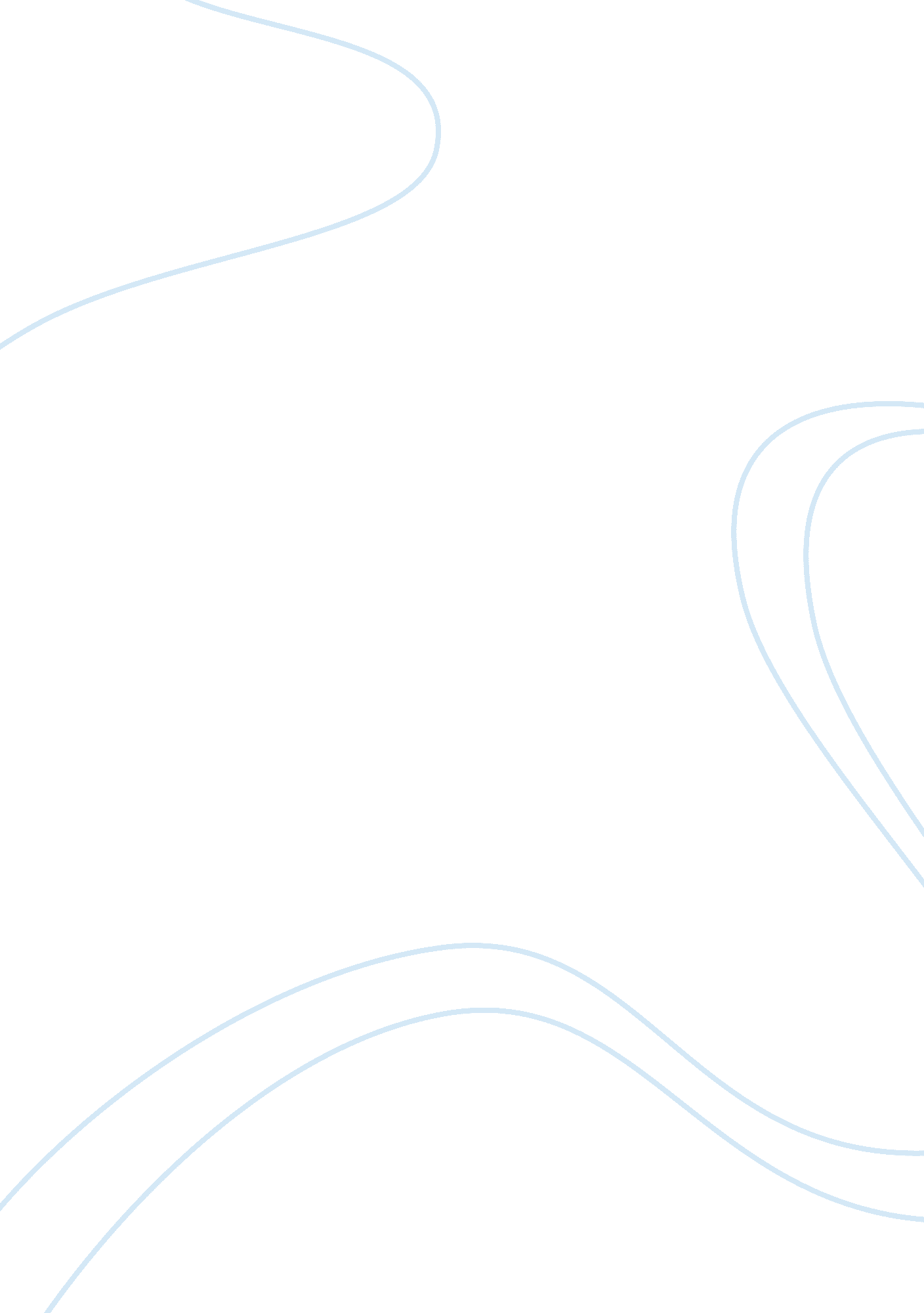 Global marketing case studyBusiness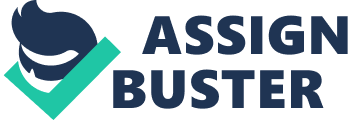 Case Study on Global Marketing: Global marketingis the complex of actions and policies which are aimed at the maintenance of the international trade and promotion of the company’s production of the global market. It is obvious that nowadays we observe the effect of the process of globalization and the business can not be called a successful one if it functions only within its native country. Modern successful business promotes its goods and services all over the world and broadens the circle of its clients enormously. Due to the evolution of economic processes business has new opportunities and ways of development conquering the international market. Naturally, it is not easy to promote the company all over the world and attract clients who belong to the different culture, have different values and worldview. So, first of all the businessman should brainstorm a really successful and useful product which would be interesting all over the world. In order to do it the product should meet all the requirements on quality and price. If the product is supposed to conquer the market, the price should be adequate completely reflect the quality of the product. The problem of advertising is one of the most difficult ones, because one should work hard to find the approach towards the foreign clients and persuade them in the usefulness of the promoted goods and services. The last factor which is important for the global marketing is the delivery and transportation of the production. If the company entered the international market and wants to win the global credit, it should be ready to use all possible means of transportation to deliver the goods to all the corners of the planet. Global marketing is the new variant of marketing which is supposed to promote goods and services on the international level. When the student is asked to research a case of global marketing, he should collect enough information about this case, its major factors, aspects, strong and weak sides. A case is often associated with a problem, so one has to study the problem and learn about the cause of the problem and then think about its effect for the company and the methods it applies for the global marketing. Finally, the student is asked to solve the problem on the global marketing effectively and suggest the alternative decisions. A case study is an investigation of a certain definite problem and students often fail to prepare the assignment correctly, because of its complexity, so the Internet and a free example case study on global marketing can be of god help for everyone. With the advice of a free sample case study on global marketing students can understand how to construct the logical text, forma the paper and research the problem well. 